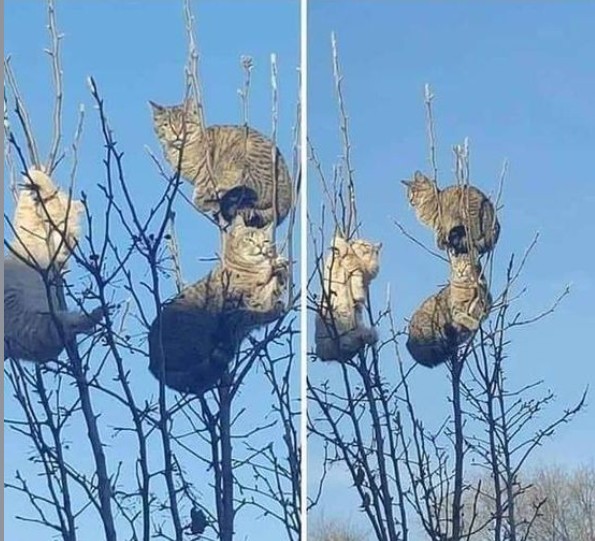 Jaro je tu...Už kvetou kočičky(-:Páťáci – žáci moji milí...Matějové, Lukášové, Lucky, Davide, Ondro, Tome, Jituško, Verunko, Andulko, Štěpáne a Andrejko!Tak Velikonoce už jsou minulostí. Doufám, že pro vás i vaše rodiny byly časem klidným, radostným a šťastným.Děkuji za všechny fotografie, vážím si vaší přízně. Všechny fotky ukládám na webové stránky školy(-:Jaro se rozhodně a zcela nekompromisně ujalo vlády.  Slunce je jasnější, zářivější, jeho paprsky vytahují ze země rostlinky, na stromech už to začíná pučet a kočičky na větvích už mňoukají.....A jak to na jaře bývá - i tento rok budeme tvořit herbář. Ale nebojte se, tento rok ho budete mít krásně připravený, předtisknutý...Ovšem květinky dle seznamu budete sbírat, lisovat a sušit – VY. (Těšte se příští týden.)Informace k nástupu do školy – 12.4.2021Neumím číst z věštecké koule, a proto jen  DOUFÁM, že tento týden bude poslední online-ový a že příští týden to bude už SPOLEČNĚ NAŽIVO(-:Sledujte emaily a webové stránky. O novinkách ohledně nástupu do školy, testování a způsobu bezpečnostních opatření vás i vaše rodiče budu informovat!„Není málo času, který máme, ale mnoho času, který nevyužijeme.“  L.A. SenecaS radostí v srdci těšící se na vás  Martina němcováVÝZVA NA tento týden pro všechny  páťákykykykyky-rykykykyky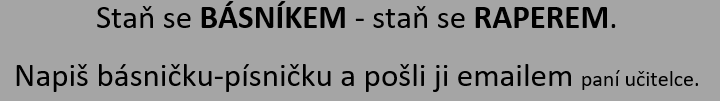 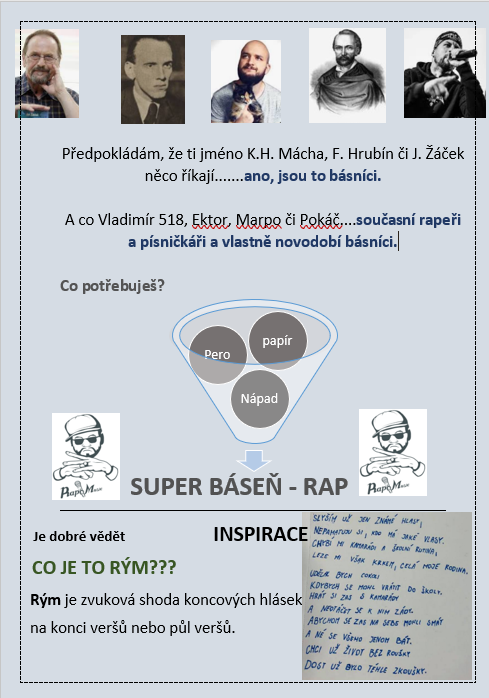 INFORMACE PRO TÝDEN 6.4. – 9.4.2021 – DISTANČNÍ VÝUKASkupina A: Lukáš D., Lukáš K., David, Štěpán, Matěj Ř., Lucka M., Matěj B., Tomáš B., VerunkaSkupina B: Ondra, Jitka, Andulka, Lucka H., Matěj K., Andrejka15-12,30REEDUKAČNÍ PÉČE Ondra Kašpar a Jitka Krejsová  – s p. asistentkou Michaelou online konzultace – SkypePříprava na PZ 2021 Lucka MálkováJinak vše dle domluvy s p.u. Němcovou.TÝDEN 6.4.-9.4.2021Úterý  6.4. 2021STŘEDA 7.4. 2021ČTVRTEK 8.4. 2021PÁTEK 9.4. 2021Online procvičování:https://www.gramar.in/cs/https://www.matika.in/cs/https://www.umimeto.org/POZOR...já mám oči a uši všude(-:VLEP A (ČJ)PŘÍSUDEK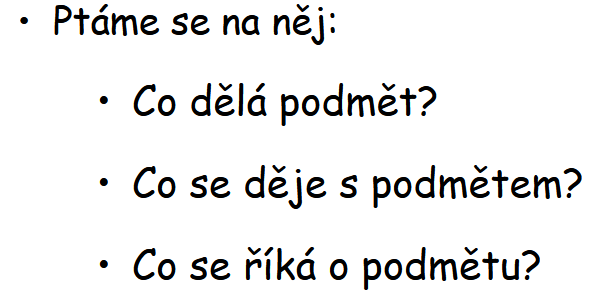 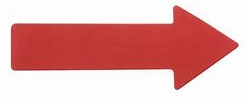 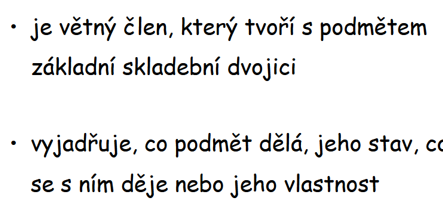 DRUHY PŘÍSUDKŮPřísudek slovesný                                    Přísudek slovesný se sponou                          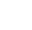 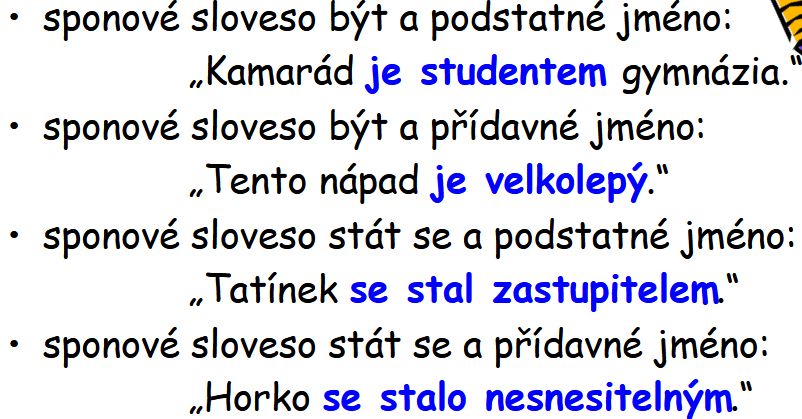 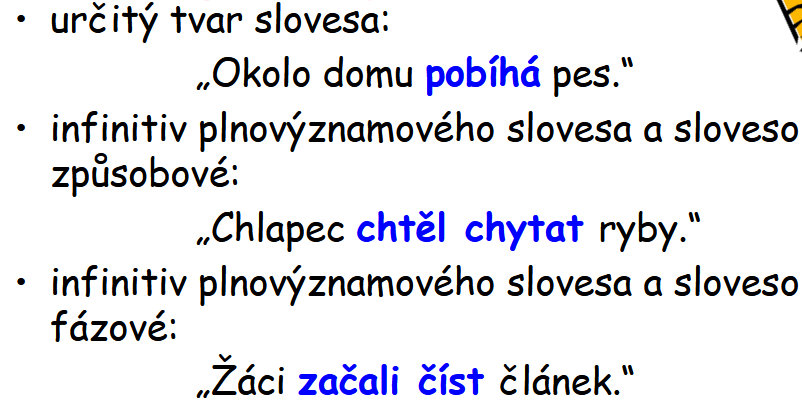 .................................................................................................. Další druhy přísudků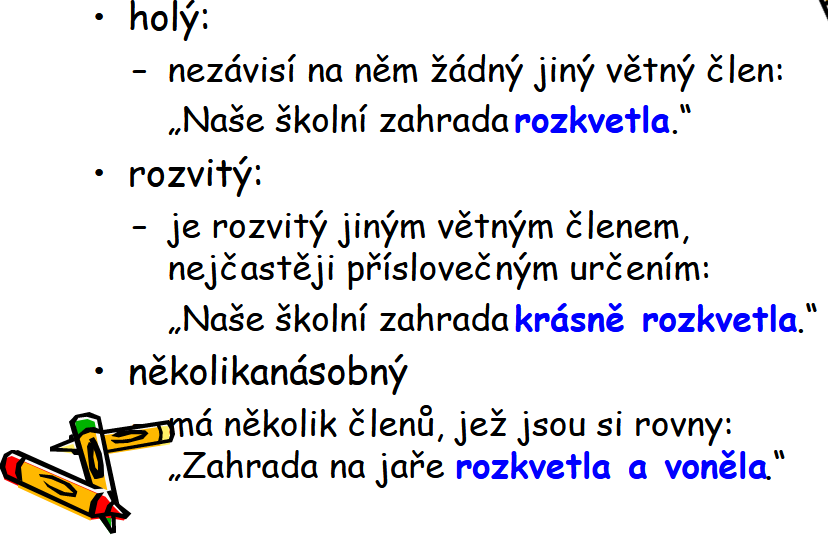 ..................................................................................................................Vlep C (M)                                              DESETINNÁ ČÍSLAÚVOD: 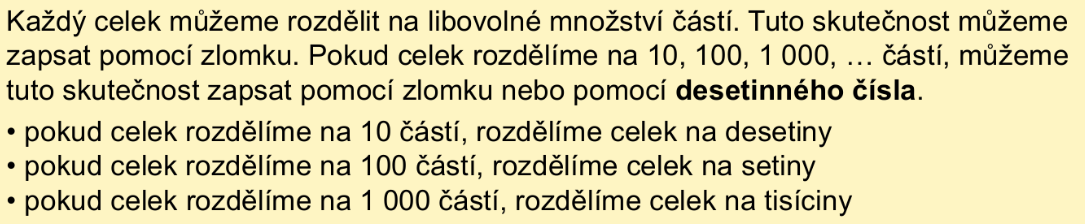 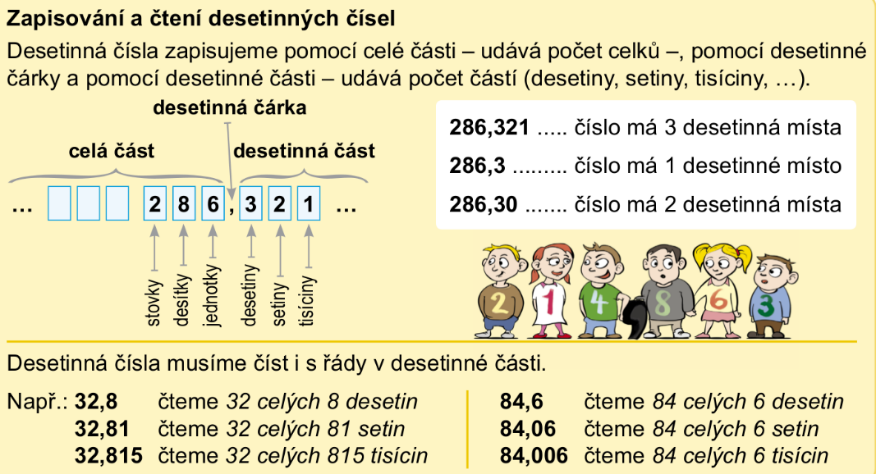 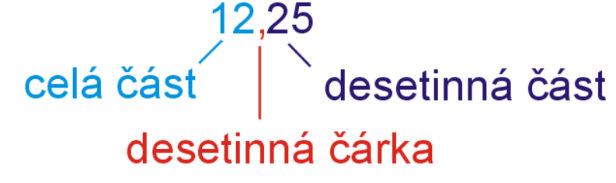 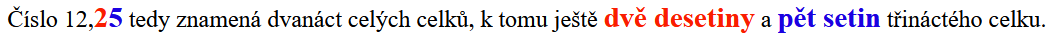 Desetinná čísla na číselné oseDESETINY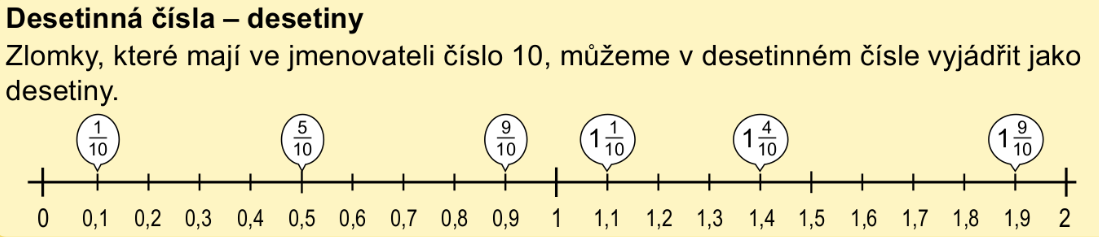 SETINY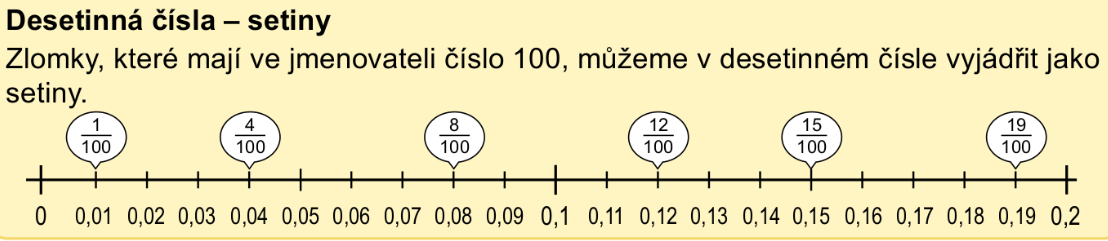 VLEP B (Sloh)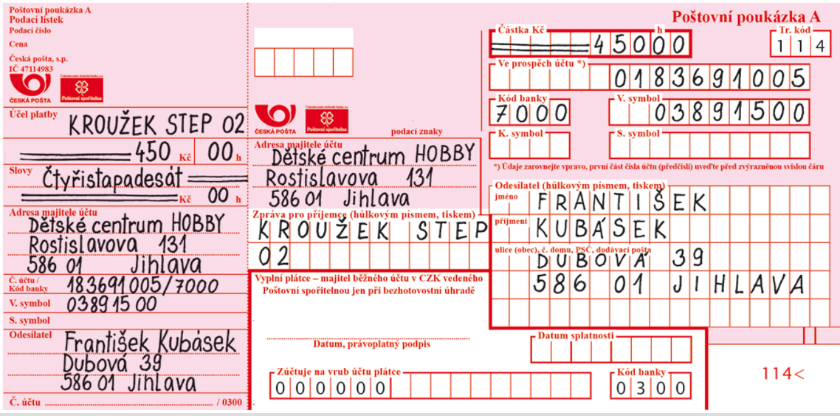 SLOH – POŠTOVNÍ POUKÁZKA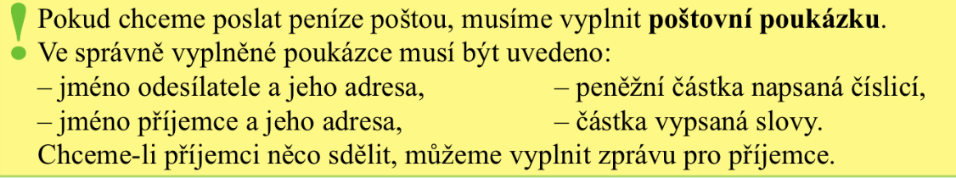 ......................................................................................................................ÚKOLOdesílatel: VYPříjemce: Středisko volného času, ANIMO                       8. října 713, 564 01 ŽamberkTábor: ANIMÁCI V AKCIČíslo účtu: 032589236001/ 0100Variabilní symbol: 03658924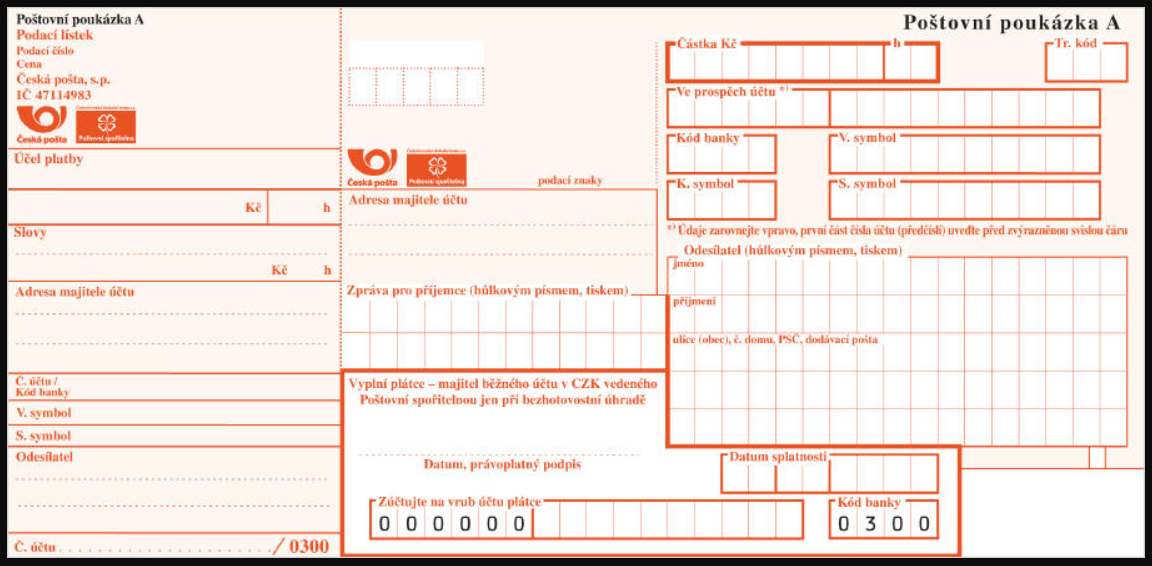 Cena: 3650,-ROZVRH HODIN ROZVRH HODIN ROZVRH HODIN ROZVRH HODIN ROZVRH HODIN ROZVRH HODIN ROZVRH HODIN ÚterýPředávka tento týden i u kostela a na zastávce..Letohrad školka9,20 -Lucka H.Kostel9,10–David H., Lucka M., Matěj B., Matěj Ř. – bude mít na plotě(-:Zastávka9,08 – OndraKonzum-parkoviště9,00-Anička, Tomík9,05-Verunka, Luky K.9,07- Matěj K., Andrejka9,10-Luky D., Štěpán (bere Jitce)Předávka tento týden i u kostela a na zastávce..Letohrad školka9,20 -Lucka H.Kostel9,10–David H., Lucka M., Matěj B., Matěj Ř. – bude mít na plotě(-:Zastávka9,08 – OndraKonzum-parkoviště9,00-Anička, Tomík9,05-Verunka, Luky K.9,07- Matěj K., Andrejka9,10-Luky D., Štěpán (bere Jitce)AJ9,30-10,00Skupina AAJ10,50-11,20Skupina AAJ10,10-10,40Skupina BAJ11,30-12,00Skupina BPOZOR!!!11,50-12,35HV s NikčouSkupina AStředa8,00-9,30Skupina A9,35-11,05Skupina BLogická M s Nikčou10,00-10,45Skupina ALogická M s Nikčou11,10-11,55Skupina BČtvrtek8,00 – 9,05Skupina B9,10-10,15Skupina A10,20-11,25Skupina B11,30-12,35Skupina APátek8,00 – 9,05Skupina A9,10-10,15Skupina B10,20-11,25Skupina A11,30-12,35Skupina BROZVRH HODIN (Orientační rozvrh– možné úpravy za provozu)ROZVRH HODIN (Orientační rozvrh– možné úpravy za provozu)ROZVRH HODIN (Orientační rozvrh– možné úpravy za provozu)ROZVRH HODIN (Orientační rozvrh– možné úpravy za provozu)ROZVRH HODIN (Orientační rozvrh– možné úpravy za provozu)ROZVRH HODIN (Orientační rozvrh– možné úpravy za provozu)ÚterýPředávkaAJ A (2. části)AJ B(2.části)HV AStředa ČJ    AČJ    B M AM BČtvrtekM BM AČJ BČJ APátekČJ/M AČJ/M BOP AOP BÚterý Jitka, Ondra (rozsah 45 minut.)StředaJitka, Ondra (rozsah 45 minut.)ČtvrtekJitka, Ondra (rozsah 45 minut.)PátekJitka, Ondra (rozsah 45 minut.)Středa11,10 -12,15  skypeČtvrtek12,40-13,15 skype Anglický jazykRozpis Anglický jazyk od paní učitelky Goňové!!!!!Rozpis Anglický jazyk od paní učitelky Goňové!!!!!HV speciál (sk.A)Speciální hodina vedená N. Goňovou (podklad pro studium na VŠ).Speciální hodina vedená N. Goňovou (podklad pro studium na VŠ). Český jazyk Opakujeme ZSD – PodmětPracovní sešit – str. 28, cv.1 – doplň i,y a podtrhni podmět rozvinutý – červeně rovnou čarou !!!FOTO ZPĚT!Teoretická východiska v sešitě.Opakujeme(-:MatematikaOpakujeme Početní operace do miliardyUčebnice str.46, cv. 1C a D Sešit DÚ                                                       !!!!!FOTO ZPĚT!Opakujeme(-:TV ONLINE ..a trocha zábavy pro celou rodinu...Dneska pro vás máme deskovou hru spojenou s pohybem- k jejímu hraní si stačí vzít kostku a pár figurek! (a možná pastelky – bylo by fajn, abyste ji vybarvili, než začnete hrát) odkaz ke stažení: https://imgway.cz/v/Mfs.jpg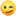 Kdo nevyzkouší, ten se nepobaví(-:PomůckySešit Aj, učebnici AJ, PL AJ, časopisy!!!!psací potřeby – pero, pastelky, tužku, lepidlo a volné papíry!!!Sešit Aj, učebnici AJ, PL AJ, časopisy!!!!psací potřeby – pero, pastelky, tužku, lepidlo a volné papíry!!!Český jazyk Téma: PŘÍSUDEK SLOVESNÝ a slovesný se sponouVLEP A – Přísudky – druhySešit ČJ školní – procvičování cv. ze str. 127Pracovní sešit str. 29, cv. 2,3 a možná i(-: Teoretický východiskaučebnice str. 127!!!https://www.pravopisne.cz/2017/09/pravidla-prisudek/MatematikaLogické hry a cvičení s Nikolou GoňovouČJ SLOHTéma: Poštovní poukázkaInstrukce v hodině ČJ 7.7. VLEP B – Pravidla pro vyplňování poštovní poukázkyÚKOL: Vyplnit dle instrukcí poštovní poukázku.VLEPTE následně do sešitu ČJ školní – kontrola ve škole(-:Teorie str. 119https://cenik-postovneho.cz/jak-vyplnit-postovni-poukazku-a/Tvořivé činnostiTéma: Malovaný kamínek pro BUDOUCÍHO PRVŇÁČKANasbírejte si během procházky kameny a na ně namalujte různé OBRÁZKY. Můžete se inspirovat jarní přírodou kolem sebe...Kamínky následně přinesete do školy a budou malým dárečkem pro budoucí prvňáčky...Jak na to?https://www.crsp.cz/malovane-kaminky-prazdninove-tvoreni-detmi/ 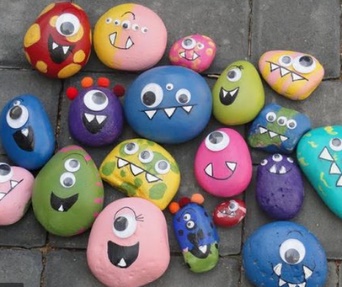 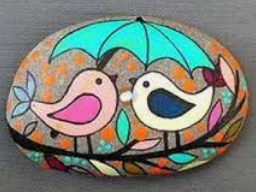 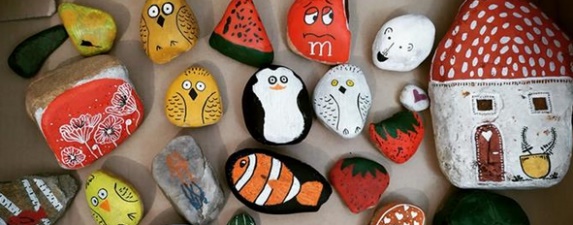 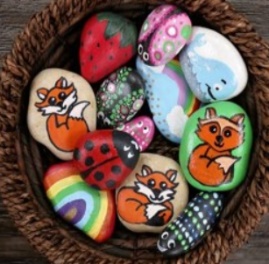 PomůckyPS z ČJ, sešit ČJ školní + učebnice + připravená tabulka A – Zájmena!!!!!!PS z M, sešit M školní + učebnice + vystřihnut M vlep BSešit OP školní + OP učebnicipsací potřeby – pero, pastelky, tužku, lepidlo + volné papíry PS z ČJ, sešit ČJ školní + učebnice + připravená tabulka A – Zájmena!!!!!!PS z M, sešit M školní + učebnice + vystřihnut M vlep BSešit OP školní + OP učebnicipsací potřeby – pero, pastelky, tužku, lepidlo + volné papíry Český jazyk Téma: PŘÍSUDEK holý, několikanásobný a rozvitýVLEP A 2 část – Přísudky – druhySešit ČJ školní – procvičování CVIČENÍ ZE STR. 128 a 129Pracovní sešit str. 30, cv. 2 nahoře a 1,2,3 doleDÚ – Pracovní sešit str. 30, cv. 1nahoře                                                        !!!!!FOTO ZPĚT!Teoretický východiskaučebnice str. 127!!!https://www.pravopisne.cz/2017/09/pravidla-prisudek/MatematikaTéma: DESETINNÁ ČÍSLAVLEP C část – Desetinná číslaSešit ČJ školní – procvičování CVIČENÍ ZE STR. 51Pracovní sešit str. 40 (vybraná cvičení dle rychlosti práce)DÚ – Pracovní sešit str. 40, cv. 5                                                        !!!!!FOTO ZPĚT!Učebnice – Matematika 1. díl!!!! Str. 51OPVýchodní Evropa – pročti a následně vlep do sešitu(-:Připrav si na zítra PREZENTACI – STÁT EVROPY!!!Najdi si v Atlasu Východní Evropu a postupně si dle vlepeného materiálu ukaž jednotlivé státy.PomůckyPS z ČJ, sešit ČJ školní + učebnice + připravená tabulka A – Zájmena!!!!!!PS z M, sešit M školní + učebnice + vystřihnut M vlep BSešit OP školní + OP učebnicipsací potřeby – pero, pastelky, tužku, lepidlo + volné papíry PS z ČJ, sešit ČJ školní + učebnice + připravená tabulka A – Zájmena!!!!!!PS z M, sešit M školní + učebnice + vystřihnut M vlep BSešit OP školní + OP učebnicipsací potřeby – pero, pastelky, tužku, lepidlo + volné papíry Český jazyk Téma: Opakujeme ZÁKLADNÍ SKLADEBNÍ DVOJCI-PODMĚT A PŘÍSUDEK= příprava na opakovací test (buď online podoba, nebo v případě nástupu do školy pravděpodobně 13.4.2021 – písemně)Teoretický východiskaučebnice str. 127-129!!!https://www.pravopisne.cz/2017/09/pravidla-prisudek/MatematikaTéma: DESETINNÁ ČÍSLA – POKRAČUJEME -POROVNÁVÁNÍ VELIKOSTIVLEP C část – Desetinná číslaPracovní sešit str. 41 (vybraná cvičení dle rychlosti práce)Učebnice – Matematika 1. díl!!!! Str. 52OPPREZENTACE – Cestovní Kancelář u 16. knoflíkůPříprava na online test!!!!V 14,00 hod. bude vložen online test na opakování Evropy – limitován časem (9.4., do 22, OO hod. = velká známka)PomůckyPS z ČJ, sešit ČJ školní + učebnice + připravená tabulka A – Zájmena!!!!!!PS z M, sešit M školní + učebnice + vystřihnut M vlep BSešit OP školní + OP učebnicipsací potřeby – pero, pastelky, tužku, lepidlo + volné papíry PS z ČJ, sešit ČJ školní + učebnice + připravená tabulka A – Zájmena!!!!!!PS z M, sešit M školní + učebnice + vystřihnut M vlep BSešit OP školní + OP učebnicipsací potřeby – pero, pastelky, tužku, lepidlo + volné papíry 